Ecology of invasion: facing the impact of alien species and their transmitted pathogens in the AnthropoceneProvisional Agenda, LEXEM Scientific Workshop, 23rd-24th July 2015, Riva del Garda (TN), ItalySession I: Ecology Session II: Modelling Session III: Surveillance and Control THURSDAY 23RD JULY 8.30-9.00 Arrivals and registrations 9.00-9.15 OpeningSession I: Ecology (Chair: Isabella Cattadori, Penn State University - USA)09.15-10.00 Peter Hudson (Penn State University, USA): Just when you thought it was safe...The ecology of disease invasion10.00-10.30 Uriel Kitron (Emory University, USA): Dengue on the move: a story on many scales 10.30-11.00 Coffe BreakSession I (contd): Ecology (Chair: Alessandra Della Torre, Università La Sapienza, Roma - Italy)11.00-11.30 Matthew Thomas (Penn State University, USA): Understanding environmental determinants of transmission of vector-borne diseases 11.30-12.00 David Roiz (IRD-MIVEGEC, France): Ecology of Aedes albopictus and its transmitted pathogens in Africa and Europe12.00-12.30 Jason Rasgon (Penn State University, USA): Symbiont invasion for vector-borne disease control12.30-13.00 Flash talks, questions and discussion13.00-14.15 LunchSession II: Modelling (Chair: Marino Gatto, Politecnico Milano - Italy)14.15-15.00 Mike Johansson (Harvard T.H. Chan School of Public Health, USA): Arbovirus invasion: lessons from models and Chikungunya15.00-15.30 Benjamin Roche (IRD-UMMISCO, France): Chikungunya outbreak in Carribean island: drivers of spatio-temporal dynamics and consequences for epidemics probability in metropolitan France15:30-15:45 Filippo Trentini (Bocconi University Milano, Italy): Cost-benefit analysis of intervention strategies against Aedes albopictus and related risk of Chikungunya outbreaks in temperate climate countries15.45-16.15 Maira Aguiar (Lisbon University, Portugal): Feels right, but it’s so wrong: the impact of empirical data analysis on public health practical intervention16.15-16:45 Coffe BreakSession II (contd): Modelling (Chair: Marino Gatto, Politecnico Milano - Italy)16.45-17.15 Bobby Reiner (Indiana University, USA): Estimating mosquito abundance and suitability in a changing landscape 17.15-17.45 Giorgio Guzzetta (FBK Trento, Italy): Effects of temperature and carrying capacity on mosquito dynamics17.45 -18.15 Flash talks, questions and discussion19.00 Lakefront Dining FRIDAY 24TH JULY Session II (contd): Modelling (Chair: Alessia Melegaro, Bocconi University Milano - Italy)8.45-09.15 Nik Wiman (Oregon State University, USA): Drosophila suzukii population estimation and development of a real-time risk model09.15-9.45 Andrea Pugliese (University of Trento, Italy): Modelling Drosophila dynamics in Trentino09.45-10.00 Emanuele del Fava (Bocconi University Milano, Italy): Assessing the economic impact of D. suzukii on production of soft fruits in Trentino, Italy10.00-10.30 Flash talks, questions and Discussion10.30-11.00 Coffe BreakSession III: Surveillance and control (Chair: Roberto Rosà, FEM San Michele all’Adige (TN) - Italy)11.00-11.30 Chris Barker (UC Davis, USA): Model-based decision support for surveillance and control of the invasive mosquito, Aedes albopictus11.30-11.50 Markus Neteler (FEM San Michele all’Adige (TN), Italy): Spatial models for invasive species11.50-12.10 Gioia Capelli (IZSVE Padova, Italy): Impact of Aedes koreicus on surveillance and control: what could change?12.10-12.30 Claudio Venturelli (AUSL Cesena, Italy): Life CONOPS, European project for surveillance of invasive species of mosquito: first results after two years of activity12.30-13.00 Flash talks, questions and discussion13.00-14.15 LunchSession III (contd): Surveillance and control (Chair: Cristiana Maurella, IZS Torino - Italy)14.15-14.45 Teun Dekker (Swedish University of Agricultural Science, Sweden): Oviposition prophylaxis: development of baits that attract gravid female mosquitoes14.45-15.15 Gianfranco Anfora (FEM San Michele all’Adige (TN), Italy): Ecology of the Drosophila suzukii and implications for sustainable control15.15-15.45 Kent Daane (UC Berkeley, USA): Prospects for classical biological control of Drosophila suzukii15.45-16.30 William Reisen (UC Davis, USA):  Thoughts on the future of medical entomology16.30-17.30 Conclusion and work plan for scientific publications17.30 Closing and departures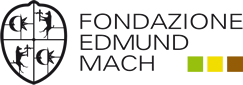 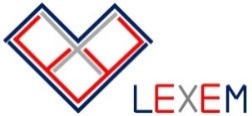 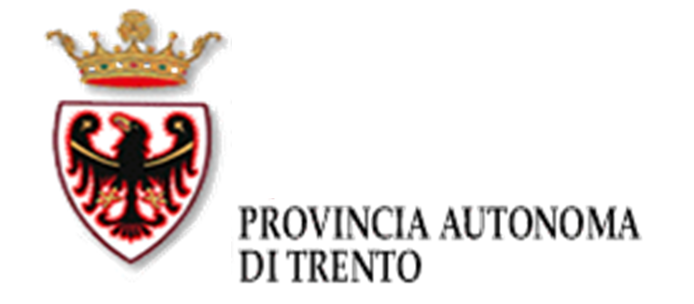 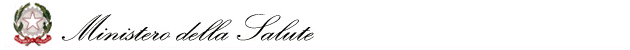 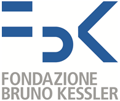 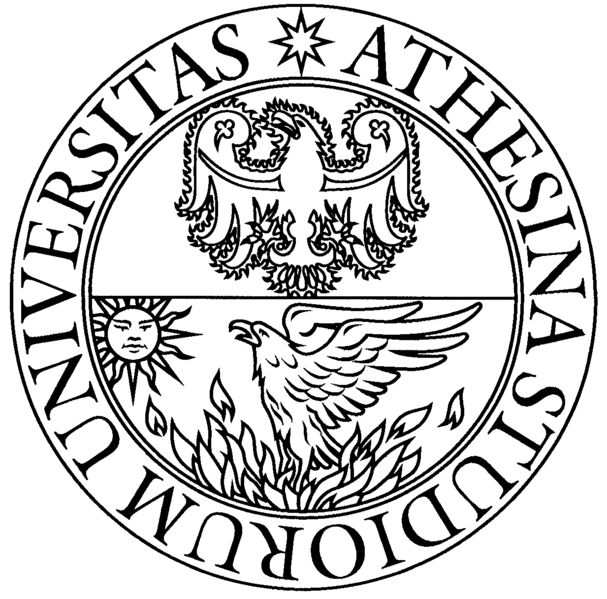 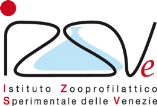 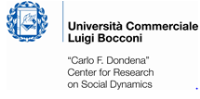 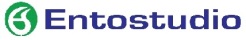 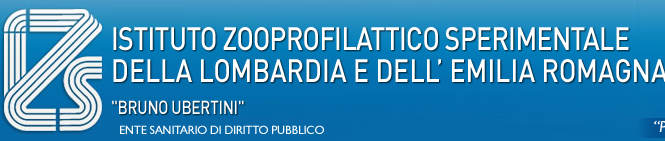 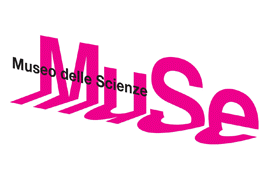 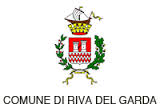 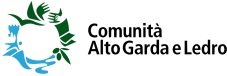 Thursday 23rd July08:3009:00Arrivals and registrations09:0010:30Opening & Session I10:3011:00Coffee Break11:0013:00Session I 13:0014:15Lunch14:1516:15Session II16:1516:45Coffee Break16:4518:15Session II19:00 DinnerFriday 24th July08:4510:30Session II10:3011:00Coffee Break11:0013:00Session III13:0014:15Lunch14:1517:30Session III 17:30Closing and departures